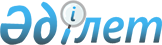 О внесении изменения в решение Бейнеуского районного маслихата от 28 августа 2013 года № 17/113 "О предоставлении социальной помощи на возмещение расходов на приобретение топлива специалистам государственных организаций здравоохранения, социального обеспечения, образования, культуры, спорта и ветеринарии проживающим и работающим в сельских населенных пунктах"
					
			Утративший силу
			
			
		
					Решение Бейнеуского районного маслихата Мангистауской области от 26 июня 2018 года № 24/204. Зарегистрировано Департаментом юстиции Мангистауской области 10 июля 2018 года № 3681. Утратило силу решением Бейнеуского районного маслихата Мангистауской области от 2 декабря 2020 года № 56/453
      Сноска. Утратило силу решением Бейнеуского районного маслихата Мангистауской области от 02.12.2020 № 56/453(вводится в действие по истечении десяти календарных дней после дня его первого официального опубликования).
      В соответствии с Законом Республики Казахстан от 8 июля 2005 года "О государственном регулировании развития агропромышленного комплекса и сельских территорий" и Законом Республики Казахстан от 6 апреля 2016 года "О правовых актах", Бейнеуский районный маслихат РЕШИЛ:
      1. Внести в решение Бейнеуского районного маслихата от 28 августа 2013 года № 17/113 "О предоставлении социальной помощи на возмещение расходов на приобретение топлива специалистам государственных организаций здравоохранения, социального обеспечения, образования, культуры, спорта и ветеринарии проживающим и работающим в сельских населенных пунктах" (зарегистрировано в Реестре государственной регистрации нормативных правовых актов за № 2298, опубликовано в газете "Рауан" от 4 октября 2013 года № 40) следующее изменение:
      пункт 2 изложить в новой редакции:
      "2. Уполномоченным органом по выплате социальной помощи является государственное учреждение "Бейнеуский районный отдел занятости, социальных программ и регистрации актов гражданского состояния".".
      2. Контроль за исполнением настоящего решения возложить на комиссию по социальным вопросам и по вопросам законности и правопорядка Бейнеуского районного маслихата (Р.Тайшыбаев).
      3. Государственному учреждению "Аппарат Бейнеуского районного маслихата" (руководитель аппарата Ж.Оспанов) обеспечить государственную регистрацию настоящего решения в органах юстиции, его официальное опубликование в Эталонном контрольном банке нормативных правовых актов Республики Казахстан и в средствах массовой информации.
      4. Настоящее решение вступает в силу со дня государственной регистрации в органах юстиции и вводится в действие по истечении десяти календарных дней после дня его первого официального опубликования.
      "СОГЛАСОВАНО"
      Руководитель государственного
      учреждения "Бейнеуский районный
      отдел занятости, социальных программ
      и регистрации актов гражданского
      состояния"
      К. Назарханов
      26 июня 2018 года
      Руководитель государственного
      учреждения "Бейнеуский районный
      отдел экономики и финансов"
      Б. Азирханов
      26 июня 2018 года
					© 2012. РГП на ПХВ «Институт законодательства и правовой информации Республики Казахстан» Министерства юстиции Республики Казахстан
				
      Председатель сессии 

Ж.Кайранов

      Секретарь районного маслихата 

А.Улукбанов
